Уважаемые коллеги! В 2019 году в рамках регионального проекта «Популяризация предпринимательства» национального проекта «Малое и среднее предпринимательство и поддержка индивидуальной предпринимательской инициативы» министерством экономического развития Ростовской области совместно с ФГБОУ ВО «Ростовский государственный экономический университет (РИНХ)» реализуются образовательные программы, направленные на развитие предпринимательских компетенций, а именно Губернаторская программа подготовки управленческих кадров для сферы малого и среднего предпринимательства (далее – Губернаторская программа) и повышение квалификации руководителей и специалистов субъектов малого и среднего предпринимательства по теме «Особенности участия в закупках для государственных и муниципальных нужд» (далее – Тематическое повышение квалификации). Губернаторская программа. Срок приема документов по 30.09.2019. Сроки обучения: ноябрь 2019 года – июль 2020 года. В обучении могут принять участие: - руководители и специалисты субъектов малого и среднего предпринимательства, имеющие среднее профессиональное или высшее образование, общий стаж работы – не менее 2 лет и стаж работы на малом или среднем предприятии или в качестве индивидуального предпринимателя – не менее 1 года - руководители и специалисты организаций, образующих инфраструктуру поддержки субъектов малого и среднего предпринимательства, имеющие среднее профессиональное или высшее образование, общий стаж работы – не менее 2 лет. Режим занятий: очная форма обучения: 3 раза в неделю: вторник, четверг: с 18.45 до 21.50, суббота: с 10.00 до 15.00, дистанционная форма обучения – по субботам с 10.00 до 16.00. Итоговый документ: диплом о профессиональной переподготовке по направлению «Менеджмент». Стоимость обучения: очный формат - 13 800 руб., дистанционный формат -             7 800 руб. Тематическое повышение квалификации. Срок приема документов по 30.09.2019. Сроки обучения: октябрь/ноябрь. В обучении могут принять участие руководители и специалисты субъектов малого и среднего предпринимательства, руководители и специалисты микрофинансовых организаций, имеющие среднее профессиональное или высшее образование, общий стаж работы не менее 2 лет и стаж работы в данной организации не менее 1 месяца. Режим занятий: объем 72 учебных часа по субботам с 11.00 до 17.00. Итоговый документ: удостоверение о повышении квалификации. Стоимость обучения: 4 650,0 рублей. Место обучения: ФГБОУ ВО «Ростовский государственный экономический университет (РИНХ)», г. Ростов-на-Дону, ул. Большая Садова,69. С подробными условиями обучения и документами, необходимыми для участия в отборе на обучение можно ознакомиться по ссылке http://mbdon.ru/support/ educaton/edu-proj-region-budget или по телефонам (863) 240-97-11, 240-87-02 (Карая Юлия Викторовна). В целях привлечения слушателей образовательных программ прошу Вас оказать содействие в информировании потенциальных участников обучения, в том числе путем размещения информации на сайте администрации и объектов инфраструктуры поддержки предпринимательства.Анастасия Юрьевна Селифонтова(863) 263-42-74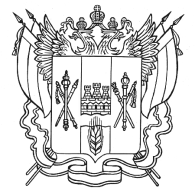 ПравительствоРостовской областиМинистерствоэкономического развитияРостовской области(минэкономразвития области)ул. Социалистическая, д. 112,г. Ростов-на-Дону, 344050E-mail: minecon_ro@donland.ruhttp://www.donland.ruтел. (863) 240-53-85, факс (863) 240-54-80_______________№______________Главам администраций городских округов и муниципальных районовРостовской области(по списку)   С уважением,заместитель министра экономического развития Ростовской областиЕ.С. Дорошенко